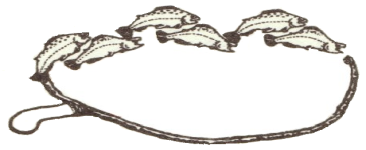            Native Village of UnalakleetJOB SUMMARYThe Custodian duties will include cleaning and light maintenance at the NVU Office, Memorial Hall, and Ikayuqti Elders Assisted Living Facility.ESSENTIAL QUALIFICATIONSPhysical demands: Must be able to lift up to 50 pounds; stand or walk for an extended period of time; push or pull heavy equipment; and considerable reaching, stooping, kneeling, and crouching. The duties and responsibilities are not an all-inclusive list, but rather a general representation of the duties and responsibilities associated with this position.  The duties and responsibilities will be subject to change based on organizational needs and/or deemed necessary by the supervisor. SKILLS AND ABILITIESMust be physically able to do their assigned work and have a flexible schedule.Must be able to utilize cleaning products chemical, vacuums, mops, wringers, dust tools, and floor machines. Must be reliable, dependable, and respectful.Preferred of knowledge of custodial methods, practices, materials, tools, occupational hazards, and safety precautions of the custodial work.DUTIES AND RESPONSIBILITIES include, but are not limited to the following:Sweep and mop all floors in main areas and offices.Dust all furniture, remove all waste, bring trash to baler, wash all waste buckets, and wash furniture to remove scuff marks and stains. Dust ledges, counter, and other flat surfaces; spot clean, clean light fixtures.Clean all restrooms: scrub toilet bowl; wipe down toilet; wipe walls and bathrooms stalls; refill soap, paper towel, and toilet paper.Vacuum and shampoo carpets as needed.Floor maintenance.Glass cleaning: window, mirrors, and light fixtures. Spot clean shades.Clean refrigerators, microwaves, coffee pots, counters, sinks.Clean and maintain entrances: vacuum/shake out all entry mats, ensure doors and stairs are free of snow and ice.Check that all doors are locked, windows closed and locked, and lights are off at the end of the day.Light maintenance repairs. Please submit an application to be considered for this position.  Application may be submitted via mail, fax, in person, or by email.Native Village of Unalakleet		General Manager Tracy Cooper		Phone:	(907) 624-3622PO BOX 270				EMAIL: tracy.cooper@unkira.org		FAX: 	(907) 624-3621Unalakleet, AK 99684Job Title:Reports to:Status:Wage:OPEN:CLOSE:CUSTODIANDeputy DirectorPart-time, Non-exempt, Hourly$14.50/hour, DOEJune 14, 2022June 28, 2022 OR UNTIL FILLED